ใบมอบตัว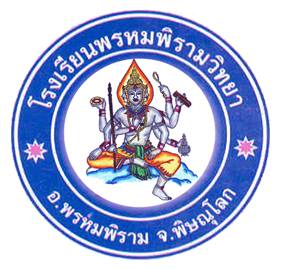 นักเรียนชั้นมัธยมศึกษาปีที่ 1 ปีการศึกษา 2562โรงเรียนพรหมพิรามวิทยา จังหวัดพิษณุโลก (สพม.39)………………………………………………………………………………………………….....…..ข้อมูลของผู้ปกครองที่มามอบตัว ข้าพเจ้า (นาย/นาง/นางสาว)……………........……….………นามสกุล…………………...……………………….. เชื้อชาติ……......……….สัญชาติ……….............… ศาสนา…………………...…เกิดวันที่…………..เดือน……….………………พ.ศ.…….………..อายุ……….….…ปี วุฒิการศึกษา ……………........................................................…อาชีพ………………………..………………….….ตำแหน่ง……………….………………....รายได้ต่อเดือน……………………………บาท สถานที่ทำงาน…………………………………….. ปัจจุบันอยู่บ้านเลขที่……….….…..หมู่ที่…….….....หมู่บ้าน……………………….…….…..........….ถนน…………………...............…..ตรอก/ซอย…………….……....................... ตำบล/แขวง………………………..…………………….……อำเภอ/เขต………...…………………………… จังหวัด……………………….……………รหัสไปรษณีย์…………..……………….โทรศัพท์บ้าน…………….....................………โทรศัพท์ที่ทำงาน……………………………….…โทรศัพท์เคลื่อนที่………………………………………..………....………………………… เป็นผู้ปกครองที่ชอบด้วยกฎหมาย ของ (ด.ช./ด.ญ./นาย/น.ส.) ……………………..…….……..………………………………………………………………………………..………… โดยเกี่ยวข้องเป็น..........................................…..….ซึ่งอยู่ในความปกครองของข้าพเจ้าต่อผู้อำนวยการโรงเรียนพรหมพิรามวิทยา        โดยนักเรียนได้รับการคัดเลือกเข้าเรียนชั้นมัธยมศึกษาปีที่ 1 ปีการศึกษา 2562  เลขประจำตัวนักเรียน………………………………………………............ข้อมูลรายละเอียดเกี่ยวกับนักเรียนมีดังนี้ข้อมูลพื้นฐานของนักเรียน ชื่อนักเรียน (ด.ช./ด.ญ./นาย/น.ส.)…….……………...…..……..นามสกุล………….............………………… เชื้อชาติ….................….สัญชาติ………….....… ศาสนา…………….…….เกิดวันที่…....…..เดือน…………………พ.ศ.…………..อายุ….…….ปี ปัจจุบันอยู่บ้านเลขที่…….……..หมู่ที่………หมู่บ้าน………………………….…ถนน………………………..ตรอก/ซอย………….……………ตำบล/แขวง…….……..……..…................อำเภอ/เขต……………......………… จังหวัด…………………………..………… รหัสไปรษณีย์………………..….………โทรศัพท์บ้าน………..………….……………….โทรศัพท์เคลื่อนที่……….....……………....................………………….....……………………..หมายเลขประจำตัวประชาชน………………………………………….....………………หมู่เลือด……………………………………………………………………………………………………..……… ชื่อบิดา……………….…………………..…นามสกุล…………………..…..……………เช้ือชาติ………………….…. สัญชาติ…………………....…ศาสนา…………………....…เกิดวันที่………….เดือน……………………………พ.ศ.…………………….อายุ………………..….ปี วุฒิการศึกษา…………………………………………… อาชีพ………….………..……….ตำแหน่ง……………….…………….……….รายได้ต่อเดือน……..…………….…………บาท สถานที่ทำงาน……………………………………..…………….………..……………………..…..ที่อยู่ที่สามารถติดต่อได้ บ้านเลขที่…..……หมู่ที่……หมู่บ้าน………………….…..…ถนน…………..ตรอก/ซอย……………...…………ตำบล/แขวง………………….…..…อำเภอ/เขต……..…………..………………จังหวัด…………………………………..…… โทรศัพท์ที่ทำงาน………………..……..…โทรศัพท์เคลื่อนที่…………..……………..……..…… ชื่อมารดา………………………….……..…นามสกุล……………..…..…………………เช้ือชาติ………………….….สัญชาติ…………………....…ศาสนา……………..…....…เกิดวันที่………….เดือน……………………………พ.ศ.…………………….อายุ………………..….ปี วุฒิการศึกษา…………………..….………………………อาชีพ………….………..……….ตำแหน่ง……………….…………….……….รายได้ต่อเดือน…………..…..……………บาท สถานที่ทำงาน……………………………………..……………………..……………………..……….ที่อยู่ที่สามารถติดต่อได้ บ้านเลขที่…..……หมู่ที่……หมู่บ้าน………………….…..…ถนน…………..ตรอก/ซอย……………...…………ตำบล/แขวง………………….…..…อำเภอ/เขต……………..…………..………จังหวัด…………………………………..…… โทรศัพท์ที่ทำงาน…………..…………..…โทรศัพท์เคลื่อนที่…………..……………..……..……สถานภาพการสมรสของบิดา มารดา     สมรสและอยู่ร่วมกัน      สมรส แต่ไม่ได้อยู่ด้วยกัน        หย่าร้าง              บิดาถึงแก่กรรม       มารดาถึงแก่กรรม       อื่นๆ…………………………….. นักเรียนอาศัยอยู่กับ………………………………นักเรียนมีพี่น้องทั้งหมด (รวมตัวนักเรียนด้วย)…….……….คน นักเรียนเป็นบุตรคนที่……..…… ผู้ปกครองคนที่ 1 คือ (นาย/นาง/น.ส.)…………….………….…..…นามสกุล……..……………..……….. เกี่ยวข้องกับ นักเรียนโดยเป็น…………………ผู้ปกครองคนที่ 2 คือ (นาย/นาง/น.ส.)………………………..…..…นามสกุล…………………...……….. เกี่ยวข้องกับ นักเรียนโดยเป็น……………………ผู้ปกครองคนที่ 3 คือ (นาย/นาง/น.ส.)………………….…….…..…นามสกุล…………....……..……….. เกี่ยวข้องกับ นักเรียนโดยเป็น……………………ข้อมูลด้านการศึกษาของนักเรียน นักเรียนจบการศึกษาชั้นประถมศึกษาปีที่ 6 จากโรงเรียน........................................................................................................... สังกัด 	 สำนักงานเขตพื้นที่การศึกษาประถมศึกษา…………………….เขต…………. 	 สำนักงานการศึกษาเอกชน  โรงเรียนสาธิตมหาวิทยาลัย………........................................................…….…	 อื่น ๆ ………………........................................… ผลงานดีเด่น/รางวัลที่นักเรียนเคยรับ ระดับประถมศึกษา	…………………….……………………….…………………………………………………………………………………………………………………..……………………………………………………………………………… …………………….……………………….…………………………………………………………………………………………………………………..……………………………………………………………………………… …………………….……………………….…………………………………………………………………………………………………………………..……………………………………………………………………………… …………………….……………………….…………………………………………………………………………………………………………………..……………………………………………………………………………… …………………….……………………….…………………………………………………………………………………………………………………..……………………………………………………………………………… ความสามารถพิเศษ (ดนตรี  กีฬา  ศิลปะ  อื่น ๆ โปรดระบุ) …………………….……………………….…………………………………………………………………………………………………………………..……………………………………………………………………………… …………………….……………………….…………………………………………………………………………………………………………………..……………………………………………………………………………… …………………….……………………….…………………………………………………………………………………………………………………..……………………………………………………………………………… …………………….……………………….…………………………………………………………………………………………………………………..……………………………………………………………………………… …………………….……………………….…………………………………………………………………………………………………………………..……………………………………………………………………………… โรคประจำตัว  ไม่มี 	 มี คือ…………………………………………………………………………………………..………………………………………………………………………………วิธีการปฐมพยาบาลเบื้องต้น คือ…………………………………………………………………..…………………………………………………………………………………………………….……………………….…………………………………………………………………………………………………………………..……………………………………………………………………………… …………………….……………………….…………………………………………………………………………………………………………………..……………………………………………………………………………… …………………….……………………….…………………………………………………………………………………………………………………..……………………………………………………………………………… ข้าพเจ้าขอมอบอำนาจในการปกครองนักเรียนที่อยู่ในการปกครองของข้าพเจ้าให้แก่ผู้อำนวยการโรงเรียนพรหมพิรามวิทยา        ในด้านการเรียน การเข้าร่วมกิจกรรม และการเข้าเป็นนักเรียนประจำ  หากนักเรียนในปกครองของข้าพเจ้ากระทำการใด ๆ ที่เป็นการ ไม่เหมาะสม หรือขัดต่อระเบียบของทางโรงเรียน ข้าพเจ้ายินดี ให้ผู้อำนวยการโรงเรียน หรือ ครู-อาจารย์ที่ได้รับมอบหมายดำเนินการ ตามระเบียบของโรงเรียนพรหมพิรามวิทยา      ลงชื่อ………………………………….……………….……………………. ผู้มอบตัว         (………………………………………..……………..……………….)      ผู้ปกครองนักเรียน วันที่……………เดือน……………..……………….พ.ศ.………………………..